UNIVERSITAS YUDHARTA PASURUAN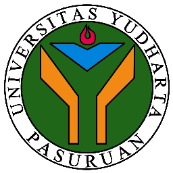 FAKULTAS ILMU SOSIAL & ILMU POLITIK		REKAP NILAISEMESTER GANJIL- TAHUN AKADEMIK 2023/2024PROGRAM STUDI ILMU KOMUNIKASI (A)Nama Dosen:  NINUK RISWANDARI, S.Sos.M.SiSKS: 3Matakuliah: Event KehumasanSemester: 5 - ANo.NamaNIMNilai AkhirKehadiran1.WASHIYATUL HUSNAH202169090001B162.SITI AINUN ZARI'AH202169090002A-163.ACHMAD FAUZI202169090004B164.MOH. RIDUAN202169090005B105.ANGELY RAHMA202169090007B+166.NIKMATUL KHASANAH202169090008A-167.MUHAMAD RIZKY RAMADHANI202169090009A-168.FAUZIAROH AZIZIYAH202169090011B-169.MUKHAMMAD NUR KHOLIS202169090012B+1610.BALQIS SOFIA RAHMA202169090013B+1611.FATHUR ROHMAN202169090014A-1612.PUTRI SAYYIDATHUNA HUMAIROH202169090015B+1613.AHMAD ROIHANUL MAJID202169090016B1614.YUDISTIO CHANDRA ADITAMA202169090017B015.SYARIF HIDAYATULLOH202169090018E1616.SALSABILLAH REGHITA AULIA202169090019E1617.MUKHAMMAD THORIQ AZIZ202169090020A1618.ALFI SYAHRIN202169090022B1619.GALIH GUMILANG202169090023B1120.SYAFA AYUNDA PUTRI202169090026B1621.NURAINI202169090027B+1622.ROFIQ SAIFUL HADI AS202269100046B1623.DWI FIRMANSYAH PUTRA202269100053B16Jumlah MahasiswaJumlah MahasiswaJumlah MahasiswaParaf dosen pengampuParaf dosen pengampuParaf dosen pengampuPasuruan, 8 Februari 2024Dosen Pengampu,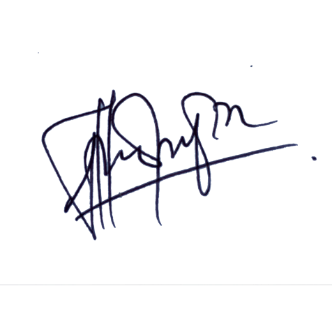 Ninuk Riswandari (……………………………………………..)